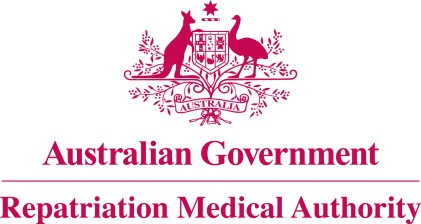 Amendment Statement of PrinciplesconcerningGUILLAIN-BARRE SYNDROME
(Balance of Probabilities) (No. 58 of 2021)The Repatriation Medical Authority determines the following Amendment Statement of Principles under subsections 196B(3) and (8) of the Veterans' Entitlements Act 1986.Dated				 23 April 2021Contents1	Name	32	Commencement	33	Authority	34	Amendment	3NameThis is the Amendment Statement of Principles concerning Guillain-Barre syndrome (Balance of Probabilities) (No. 58 of 2021).Commencement	This instrument commences on 24 May 2021.AuthorityThis instrument is made under subsections 196B(3) and (8) of the Veterans' Entitlements Act 1986.AmendmentThe Statement of Principles concerning Guillain-Barre syndrome (Balance of Probabilities) (No. 24 of 2018) (Federal Register of Legislation No. F2018L00189) is amended in the following manner:The Common Seal of the
Repatriation Medical Authority
was affixed to this instrument
at the direction of:Professor Nicholas Saunders AOChairpersonSection Amendment9(1)Delete the words "with an organism".Schedule 1 – DictionaryAfter paragraph (k) in the definition of "specified list of infections", insert the following paragraph:(ka) severe acute respiratory syndrome coronavirus 2 (SARS-CoV-2);Schedule 1 – DictionaryInsert the following note to the definition of "specified list of infections":Note: SARS-CoV-2 is the virus which causes coronavirus disease 2019 (COVID-19).